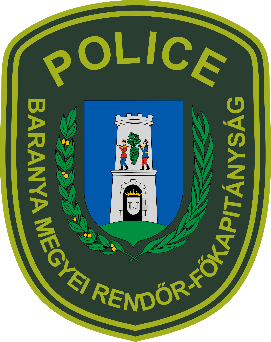 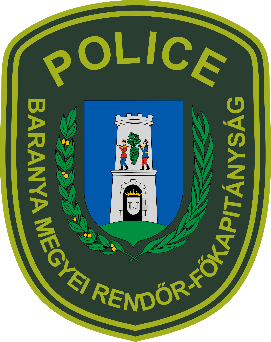 sdfndu